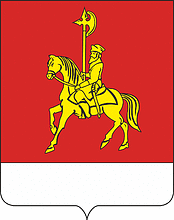 
	КАРАТУЗСКИЙ РАЙОННЫЙ СОВЕТ  ДЕПУТАТОВР Е Ш Е Н И Е20.06.2023                                   с. Каратузское                                        №21-208О согласовании перечня имущества, подлежащего передаче  из государственной собственности Красноярского края в  муниципальную собственность муниципального образования «Каратузский район» Красноярского края В соответствии с Федеральным законом от 06.10.2003 №131-ФЗ «Об общих принципах организации местного самоуправления  в Российской Федерации», законом Красноярского края от 05.06.2008  № 5-1732 «О порядке безвозмездной передачи в муниципальную  собственность имущества, находящегося в государственной собственности края, и безвозмездного приема имущества, находящегося в муниципальной собственности, в государственную собственность края», на основании обращения  Краевого государственного казенного  специализированного учреждения «Центр оценки качества образования»  от 11.04.2023 № 275/70 «О  даче согласия на прием  в муниципальную собственность краевого  имущества», руководствуясь Уставом  муниципального образования «Каратузский район» Красноярского края, Каратузский районный  Совет депутатов Каратузского района Красноярского края, РЕШИЛ:1.Согласовать перечень имущества, подлежащего передаче из  государственной собственности Красноярского края в муниципальную собственность  муниципального образования «Каратузский район» Красноярского края согласно приложению.2.Контроль за исполнением настоящего решения возложить на постоянную депутатскую комиссию по  законности  и охране общественного порядка (А. В. Бондарь).        3.Решение вступает в силу в день,  следующий за днем его официального опубликования в  периодическом печатном издании «Вести Муниципального образования «Каратузский район».Перечень предлагаемого к передаче краевого имущества в муниципальную собственность Каратузского районаИ.О. Председателя районного Совета депутатов____________М.А. Фатюшина      И.О. Главы района      _____________ Е.С. МиглаПриложение к решению Каратузского районного Совета депутатов от 20.06.2023 №21-208№Наименование  имуществаИнвентарный номерКол-воштукЦена, руб.Балансовая стоимость( руб.)1Сканер Avision AD340GN 04101341088,04101341089,04101341090,04101341091,04101341092,04101341093623 851,24143 107,442Сканер Avision AD340GN4101341463,4101341464,4101341465,4101341466423 733,0094 932,00Итого:238 039,44